ใบความรู้ที่ 3การออกแบบและพัฒนาเว็บไซด์หลักการออกแบบเว็บไซต์ส่วนประกอบของหน้าเว็บเพจหลักการออกแบบเว็บไซต์สามารถแบ่งออกเป็นขั้นตอนต่าง ๆ เพื่อให้เหมาะสมกับผู้เริ่มต้นใช้เป็นแนวทาง ในการสร้างและพัฒนาเว็บไซต์การวางแผน 

การวางแผนนับว่ามีความสำคัญมากในการสร้างเว็บไซต์ เพื่อให้การทำงานในขั้นตอนต่าง ๆ มีแนว ทางที่ชัดเจนและสามารปฏิบัติได้ตามที่ตั้งเป้าไว้ ซึ่งประกอบด้วยการกำหนดเนื้อหาและจุดประสงค์ของเว็บไซต์การกำหนดเนื้อหาและจุดประสงค์ของเว็บไซต์ที่จะสร้าง นับเป็นสิ่งสำคัญอย่างมากในการเริ่มต้นสร้างเว็บไซต์เลยทีเดียว เพื่อให้เห็นภาพว่าเราต้องการนำเสนอข้อมูลแบบใด เช่น เว็บไซต์เพื่อให้ข้อมูลข่าวสาร การบริการด้านต่าง ๆ หรือขายสินค้า เป็นต้น เมื่อสามารถกำหนดจุดประสงค์ของเว็บไซต์ได้แล้ว เงื่อนไขเหล่านี้จะเป็นตัวกำหนดโครง สร้างรูปแบบรวมถึงหน้าตา และสีเว็บไซต์ของเราด้วยการกำหนดกลุ่มเป้าหมายเพื่อให้การสร้างและออกแบบเว็บไวต์ได้รับความนิยม การกำหนดกลุ่มเป้าหมายในการเข้าชมเว็บไซต์ก็นับว่ามีส่วนสำคัญไม่น้อย เช่น เว็บไซต์สำหรับเยาวชน นักเรียน นักศึกษาในการค้นหาข้อมูล หรือเว็บไซต์สำหรับบุคคลทั่วไปที่เข้าไปใช้บริการต่าง ๆ เป็นต้นการเตรียมข้อมูลเนื้อหาหรือข้อมูลจัดว่าเป็นสิ่งที่เชิญชวนให้ผู้อื่นเข้ามา เยี่ยมชมเว็บไซต์ และต้องทราบว่าข้อมูลข่าวสารต่าง ๆ สามารถนำมาจากแหล่งใดบ้าง เช่น การคิดนำเสนอข้อมูลด้วยตัวเอง หรือนำข้อมูลที่น่าสนใจมาจากสื่ออื่น เช่น หนังสือพิมพ์ แมกกาซีน เว็บไซต์ และที่สำคัญ
ขออนุญาตเจ้าของบทความก่อนเพื่อป้องกันเรื่องลิขสิทธิ์ด้วยการเตรียมสิ่งต่าง ๆ ที่จำเป็นในการออกแบบเว็บไซต์ต้องอาศัยความสามารถต่าง ๆ เช่น โปรแกรมสำหรัสร้าง เว็บไซต์ ภาพเคลื่อนไหว มัลติมีเดีย การจดโดเมนเนม การหาผู้ให้บริการรับฝากเว็บไซต์ (Web Hosting) เป็นต้นการจัดโครงสร้างข้อมูลเมื่อได้ข้อมูลต่าง ๆ เช่น กำหนดเนื้อหาและจุดประสงค์ของเว็บไซต์ การกำหนดกลุ่มเป้าหมาย การเตรียมข้อมูล การเตรียมสิ่งต่าง ๆ ที่จำเป็นจากขั้นแรกเรียบร้อยแล้ว ในขั้นตอนนี้ เราจะจัดระบบเพื่อใช้เป็นกรอบสำหรับการออกแบบและดำเนินการในขั้นตอนต่อไป ซึ่งมีรายละเอียด ดังนี้โครงสร้างและสารบัญของเว็บไซต์การใช้ระบบนำผู้เข้าชมไปยังส่วนต่าง ๆ ภายในเว็บไซต์หรือที่เราเรียกว่าระบบนำทาง (Navigation)องค์ประกอบที่ต้องนำมาใช้ เช่น สื่อมัลติมีเดีย ภาพกราฟิก แบบฟอร์มต่าง ๆการกำหนดรูปแบบและลักษณะของเว็บเพจการกำหนดฐานข้อมูล ภาษาสคริปต์หรือแอปพลิเคชันที่นำมาใช้ในเว็บไซต์การบริการเสริมต่าง ๆการออกแบบเว็บไซต์นับเป็นขั้นตอนในการออกแบบรูปร่าง โครงสร้างและลักษณะทางด้านกราฟิกของหน้า
เว็บเพจโดย โปรแกรมที่เหมาะสมในการออกแบบคือ Photoshop หรือ Fireworks ซึ่งจะช่วยในการสร้างเค้าโครงของหน้าเว็บและองค์ประกอบต่าง ๆ เช่น ชื่อเว็บไซต์ โลโก้ รูปไอคอน ปุ่มไอคอน ภาพเคลื่อนไหว แบนเนอร์โฆษณา เป็นต้น ในการออกแบบเว็บไซต์นั้นยังต้องคำนึงถึงสีสันและรูปแบบของส่วนประกอบต่าง ๆ ที่ไม่ใช่ภาพกราฟิก เช่น ขนาดของตัวอักษร สีของข้อความ สีพื้น ลวดลายของเส้นกรอบเพื่อความสวยงามและดึง ดูดผู้เยี่ยมชมด้วยเราสามารถจำแนกส่วนประกอบของหน้าเว็บเพจ เป็น 3 ส่วน ดังนี้        1. ส่วนหัว (Page Header) น่าจะอยู่บริเวณบนสุดของหน้าเว็บเพจ เป็นส่วนที่แสดงชื่อ เว็บไซต์ โลโก้ แบนเนอร์โฆษณาลิงก์สำหรับข้ามไปยังหน้าเว็บอื่น       2. ส่วนเนื้อหา (Page Body) จะอยู่บริเวณตอนกลางของหน้าเว็บเพจ ซึ่งเป็นส่วนที่แสดงเนื้อหาภายในหน้าเว็บเพจนั้น โดยประกอบด้วยข้อความ ข้อมูล ภาพเคลื่อนไหว เป็นต้น
      3. ส่วนท้าย (Page Footer) จะอยู่บริเวณด้านล่างสุดของหน้าเว็บเพจ ส่วนมากใช้สำหรับลิงก์ข้อความสั้น ๆ เข้าใจง่าย หรือจะมีชื่อเจ้าของเว็บไซต์ อีเมลแอดเดรสของผู้ดูแลเว็บไซต์สำหรับติดต่อกับทางเว็บไซต์

แนวคิดในการออกแบบ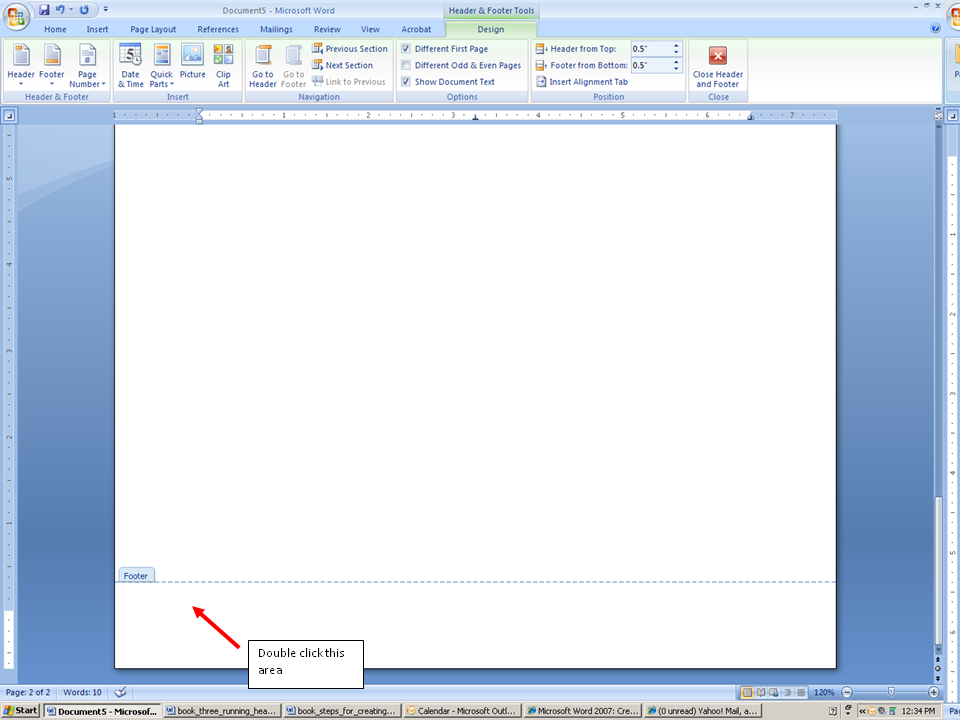 ดูจากเว็บไซต์อื่นเพื่อเป็นตัวอย่าง การดูจากเว็บไซต์อื่นบนอินเตอร์เน็ตเพื่อศึกษาเป็นตัวอย่างนั้น นับเป็นวิธีการที่ง่ายที่สุด แต่ก็ควรนำไปประยุกต์ใช้ให้เหมาะสมกับเนื้อหาและกลุ่มเป้าหมายของเราด้วยศึกษาจากสื่อสิ่งพิมพ์ในรูปแบบต่าง ๆ สื่อสิ่งพิมพ์ในที่นี้ ได้แก่ แมกกาซีน โปสเตอร์โฆษณา โบรชัวร์ หรือหนังสือบางเล่มที่มีรูปแบบและจุดดึงดูดความสนใจ สามารถนำมาประยุกต์ใช้ในเว็บไซต์ของเราได้เช่นกัน การวางโครงสร้างเว้บไซต์